Муниципальное бюджетное общеобразовательное учреждение«Средняя общеобразовательная школа №1»УтверждаюДиректор школы _______________С.А.ГапоненкоПлан работыучителей естественнонаучного циклаМБОУ  СОШ №1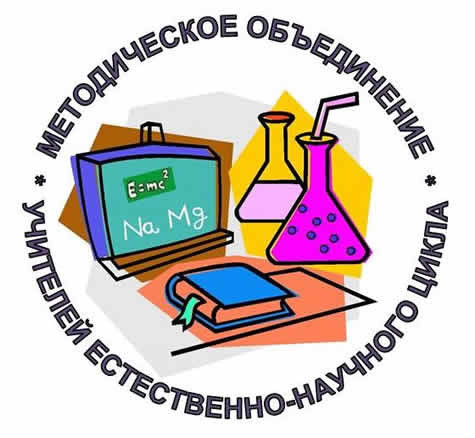 Единая методическая тема«Современный уровень урока – основа качественного образования в российской школе».Цель: «Совершенствование уровня мастерства, эрудиции и компетентности педагогов в области естественных наук»Задачи:1.      Повышение профессиональной компетентности учителя2.      Внедрение инновационных технологий3.      Обобщение педагогического опыта4.      Раскрытие творческого потенциала учителя5.       Усиление воспитывающей роли урока6.      Повышение эффективности использования мониторинговых исследований7.      Построение единого информационного пространства8.      Обеспечение высокого методического уровня проведения всех видов занятий с целью повышения качества знаний.9.      Повышение профессиональной квалификации учителей.       Формы методической работы  МО:Проведение заседаний: август- майИзучение нормативных документов.Организация целевых взаимных посещений и открытых уроков.работа учителей над темами самообразованияанализ опыта участия учащихся школы в сдаче ЕГЭ и ОГЭ по предметамучастие в подготовке педагогических советов по методической теме школыучастие в различных олимпиадах, конкурсах.-Организация выставок конспектов уроков, тематических разработок, дидактических материалов, наглядных пособий, рефератов, творческих работ учащихся, лучших тетрадей.-Организация накопления методических материалов и разработок.-Повышение квалификации через систему курсов, передачи опыта коллегам      Ожидаемый результат:Повышение мотивации к изучению  предметов естественного цикла за счет расширения пространства учебных предметов.Развитие творческой активности обучающихся.Формирование представлений о естественных  дисциплинах как части общечеловеческой культуры, понимания значимости их для общественного процесса.                                План работы МОучителей естественнонаучного циклана 2017 – 2018 учебный год.Руководитель ШМО учителей ЕНЦ                         М.А.Дьячкина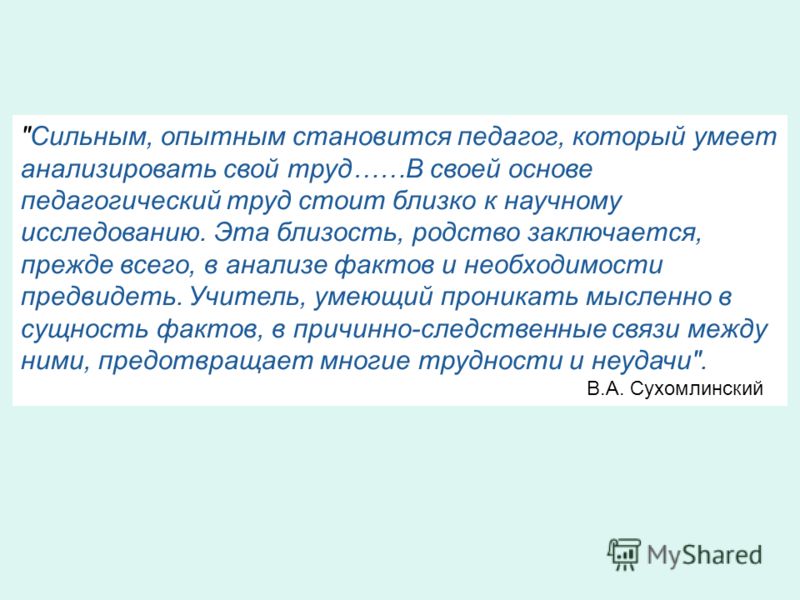 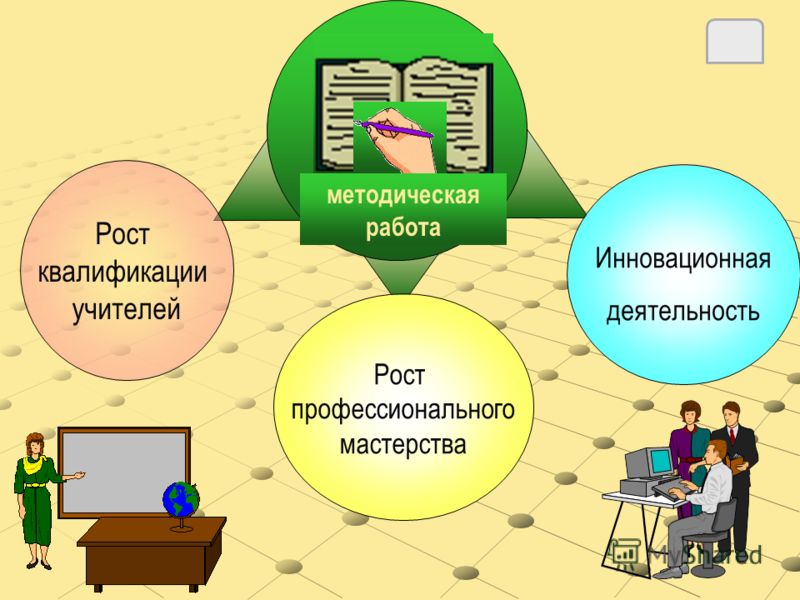 МесяцОбсуждаемые вопросы и мероприятия Ответственные   Август1. Анализ работы МО за 2016-2017 учебный год.2. Изучение содержания рабочих программ и нормативных документов по предметам.3. . Обсуждение итогов государственной аттестации в 9-х классах и результатов ЕГЭ в 11-х классах.4.Утверждение методических тем учит. ЕНЦ.5. контрольные работы. (входная диагностика)6. Год экологии. Конкурс. Разработка туристического маршрута по городу.Руководитель МОЧлены МО Сентябрь1.Подготовка учащихся к предметным школьным олимпиадам и ощероссийским предметным олимпиадам.2. Проведение школьных предметных олимпиад..3. Подготовка и проведение мероприятия в год экологииРуководитель МОЧлены МО  Ноябрь1.Доклад на тему « Игра как элемент здоровьесберегающих технологий при обучении дисциплин естественнонаучного цикла.»2.  «Организация Самостоятельной работы на уроках географии»2. Подготовка учащихся к предметным олимпиадам муниципального тура. 3. Проведение общероссийских олимпиад г. Калининград  ОЛИМПУСДьячкина М.А. Гейт Л.М.Старцева Л.В.  Декабрь1. Участие в предметных олимпиадах муниципального тура.2.Проведение общероссийских олимпиад г. Калининград МУЛЬТИТЕСТ3.Закрыте года экологии. 4. Проведение полугодовых контрольных работ по предметамРуководитель МОЧлены МО  Январь1. Заседание ШМО учителей естественнонаучного цикла.2. . Индивидуальная работа со слабоуспевающими учащимися. 3. Использование ИКТ и Интернет-ресурсов на уроках и во внеурочной деятельности.4. Подготовка к участию экологического марафона «Тропинками родного края» на муниципальном уровне.Руководитель МОЧлены МО  Февраль1. Организация исследовательских работ учащихся.2. Участие в экологическом марафоне «Тропинками родного края»Руководитель МОЧлены МО   Март1Доклад «Современный урок. Каков он?».2. Составление и утверждение графика проведения предметной недели.3. Консультации по подготовке к экзамену в 9-х классах и к ЕГЭ в 11-х классах.Дедова Е.А., Любименко Н.Д.Руководитель МОЧлены МО  Апрель 1.Межлредметные связи на уроках химии.2. Участие в экологическом субботнике. 3. Проведение предметной недели. «Я – житель планеты Земля».Солдатченко М.В.Руководитель МОЧлены МО     Май1. Подведение итогов работы МО за учебный год.Руководитель МОЧлены МО